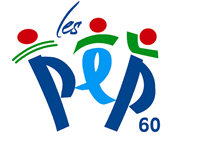 Profil : titulaire d'un diplôme d’état de docteur en médecine spécialisée en psychiatrie ou pédopsychiatrie. Inscription obligatoire au Tableau de l’Ordre des médecins.Expérience de gestion et de responsabilité d’équipes pluridisciplinaires, de mise en œuvre d’un projet de service. Connaissances nécessaires en psychopathologie de l’enfant et de l’adolescent. Connaissance du secteur médico-social appréciée.Merci d'adresser votre candidature à l’attention de Mme la Directrice Générale de l’ADPEP60.4 rue Gui Patin, 60000 BEAUVAIS ou à l’adresse mail : v.martin@pep60.frL’ASSOCIATION DEPARTEMENTALE DES PUPILLES DE L’ENSEIGNEMENT PUBLIC DE L’OISE  Recrute en CDI, à temps plein pour la rentrée de septembre 2015
UN PEDOPSYCHIATRE - PSYCHIATRE (H/F)DIRECTEUR MEDICALRémunération selon la Convention Collective des médecins spécialistes du 1er mars 79.pour le Centre Médico Psycho Pédagogique de Beauvais et de ses antennes.Missions : le directeur médical est le garant du projet thérapeutique de chaque enfant accompagné.En lien avec le directeur administratif et pédagogique du CMPP, il anime et coordonne le fonctionnement institutionnel du service, participe à l’élaboration et la mise en œuvre du projet d’établissement dans le respect des orientations et des valeurs de l’Association. Il participe à des réunions de concertation et de partenariat dans le cadre des missions du service.En lien avec les différents médecins praticiens du CMPP, il assure la coordination clinique des équipes pluridisciplinaires sur l’ensemble du service, anime les réunions de projets.